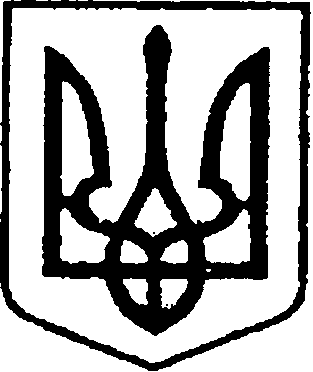 УКРАЇНАЧЕРНІГІВСЬКА ОБЛАСТЬМІСТО НІЖИНМ І С Ь К И Й  Г О Л О В А  Р О З П О Р Я Д Ж Е Н Н Явід 23 листопада 2020 р.	         м. Ніжин	                                      №430-К Про призначення позаштатним радником міського голови Охонька С. М.	Відповідно до статей 42, 59, 73 Закону України «Про місцеве самоврядування в Україні», «Положення про позаштатних радників міського голови м. Ніжина Чернігівської області», затвердженого розпорядженням міського голови від 13.07.2017 р. №156, з метою розширення участі громадян в обговоренні та вирішенні важливих питань місцевого значення:	1.Охонька Сергія Миколайовича призначити 24 листопада 2020 року позаштатним радником міського голови м. Ніжина Чернігівської області. 	2.Керівникам виконавчих органів Ніжинської міської ради,                              її виконавчого комітету надавати Охоньку С. М. методичну, консультативну              та інформаційну допомогу (за погодженням з міським головою) необхідну               для ефективного виконання обов’язків позаштатного радника міського голови.	3.Відділу з питань діловодства та роботи зі зверненнями громадян апарату виконавчого комітету Ніжинської міської ради (Остапенко С. В.) довести до відома керівників виконавчих органів Ніжинської міської ради зміст цього розпорядження.	4.Контроль за виконанням цього розпорядження залишаю за собою.Підстава: заява Охонька С. М. від 23.11.2020 р.Міський голова                                                                                       О. М. Кодола